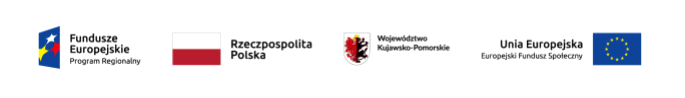 NOTATKA PRASOWA“Ze szkoły na rynek pracy - wsparcie uczniów Zespołu Szkół Centrum Kształcenia Rolniczego im. Jadwigi Dziubińskiej w Starym Brześciu” to projekt unijny skierowany do nauczycieli kształcenia zawodowego oraz uczniów na kierunkach: technik weterynarii, technik mechanizacji rolnictwa i agrotroniki, technik rolnik.Projekt realizowany jest przez Zespół Szkół Centrum Kształcenia Rolniczego im. Jadwigi Dziubińskiej w Starym Brześciu w partnerstwie z Project Hub Sp. z o.o. w okresie od 1 czerwca 2020r. do 31 stycznia 2022r. Celem projektu jest podniesienie efektywności kształcenia zawodowego poprzez zwiększenie kompetencji i/lub kwalifikacji zawodowych u minimum 90% spośród 60 uczniów technikum (23 kobiet i 37 mężczyzn) z Zespołu Szkół Centrum Kształcenia Rolniczego Im. Jadwigi Dziubińskiej w Starym Brześciu, doskonalenie umiejętności i podniesienie kompetencji 18 nauczycieli (3 kobiet, 15 mężczyzn) kształcenia zawodowego z Zespołu Szkół CKR jak również podniesienie jakości nauczania w Zespole Szkół CKR.W ramach projektu przewidziano doposażenie pracowni szkolnych w niezbędny sprzęt do kształcenia zawodowego, staże zawodowe dla uczniów i uczennic, dodatkowe szkolenia/kursy zwiększające kompetencje i/lub kwalifikacje zawodowe uczniów i uczennic, zajęcia dydaktyczno-wyrównawcze dla uczniów i uczennic, kursy/szkolenia oraz studia podyplomowe dla nauczycieli kształcenia zawodowego.Projekt jest współfinansowany ze środków Unii Europejskiej w ramach Regionalnego Programu Operacyjnego Województwa Kujawsko-Pomorskiego na lata 2014-2020, Oś Priorytetowa 10 Innowacyjna edukacja, Działanie 10.2 Kształcenie ogólne i zawodowe, Poddziałanie 10.2.3 Kształcenie zawodowe.